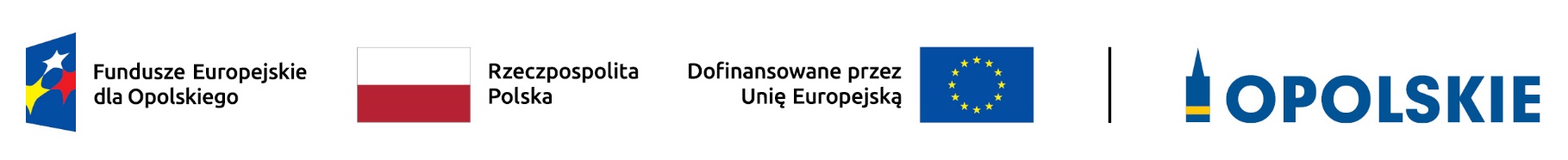 Załącznik do Uchwały Nr 80 KM FEO 2021-2027   z dnia 18 stycznia 2024 r.PRIORYTET I Fundusze europejskie na rzecz wzrostu innowacyjności i konkurencyjności opolskiegoDZIAŁANIE 1.7 Opolskie konkurencyjneKRYTERIA FORMALNO-MERYTORYCZNE WYBORU GRANTÓWOpole, 2024 r.PriorytetFundusze europejskie na rzecz wzrostu innowacyjności i konkurencyjności opolskiegoDziałanie1.7 Opolskie konkurencyjne Projekty w trybie konkurencyjnym, grantowym: Typ przedsięwzięcia:4. Rozwijanie kompetencji IOB w celu uzyskania akredytacji i świadczenie profesjonalnych usług.Projekty w trybie konkurencyjnym, grantowym: Typ przedsięwzięcia:4. Rozwijanie kompetencji IOB w celu uzyskania akredytacji i świadczenie profesjonalnych usług.Kryteria formalno-merytoryczne wyboru grantów (TAK/NIE)Kryteria formalno-merytoryczne wyboru grantów (TAK/NIE)lp.Nazwa kryteriumDefinicjaOpis znaczenia kryterium12341.Kwalifikowalność IOBWnioskodawca wpisuje się w definicję IOB: Instytucje Otoczenia Biznesu (IOB) to, bez względu na formę prawną, podmioty prowadzące działalność na rzecz rozwoju przedsiębiorczości i innowacyjności, niedziałające dla zysku lub przeznaczające zysk na cele statutowe zgodnie z zapisami w statucie lub innym równoważnym dokumencie założycielskim, posiadające bazę materialną, techniczną i zasoby ludzkie oraz kompetencyjne niezbędne do świadczenia usług na rzecz sektora MŚP.  IOB  prowadzi działalność oraz posiada siedzibę lub oddział na terenie województwa opolskiego.  Wnioskodawca planujący realizację przedmiotu umowy wsparcia musi prowadzić aktywną działalność gospodarczą nie krócej niż 3 lata licząc od dnia poprzedzającego dzień złożenia „Wniosku o dofinansowanie”, rozumiane jako odprowadzanie podatku dochodowego na terenie województwa opolskiego przez IOBKryterium weryfikowane na podstawie zapisów wniosku o dofinansowanie i załączników i/lub wyjaśnień udzielonych przez Wnioskodawcę.Kryterium bezwzględne (0/1)2. Niepodleganie wykluczeniu z możliwości ubiegania się o dofinansowanie ze środków UE na podstawie odrębnych przepisówWnioskodawca:nie został wykluczony z możliwości otrzymania wsparcia na podstawie art. 207 ust. 4 ustawy z dnia 27 sierpnia 2009 r. o finansach publicznych (t.j. Dz.U. 2023 poz. 1270 z późn. zm.),nie jest objęty  zakazem dostępu do środków, o których mowa w art. 5 ust. 3 pkt 1 i 4 ustawy z dnia 27 sierpnia 2009 r. o finansach publicznych (t.j. . Dz.U. 2023 poz. 1270 z późn. zm.) na podstawie z art. 12 ust. 1 pkt. 1 ustawy z dnia 15 czerwca 2012 r. o skutkach powierzania wykonywania pracy cudzoziemcom przebywającym wbrew przepisom na terytorium Rzeczypospolitej Polskiej (Dz.U. 2021 poz. 1745) oraz na podstawie art. 9 ust. 1 pkt 2a ustawy z dnia 28 października 2002 r. o odpowiedzialności podmiotów zbiorowych za czyny zabronione pod groźbą kary (t.j. Dz.U. 2023 poz. 659),co na etapie składania wniosku o przyznanie grantu wnioskodawca potwierdza stosownym oświadczeniem (stosownymi oświadczeniami)i/załącznikami. Wsparcie nie może być udzielone:osobie fizycznej, jeśli została skazana prawomocnym wyrokiem za przestępstwo składania fałszywych zeznań, przekupstwa, przeciwko mieniu, wiarygodności dokumentów, obrotowi pieniędzmi i papierami wartościowymi, obrotowi gospodarczemu, systemowi bankowemu, karno-skarbowe albo inne związane z wykonywaniem działalności gospodarczej lub popełnione w celu osiągnięcia korzyści majątkowych;  innemu podmiotowi niż wskazany w pkt. 1), jeżeli członek jego organów zarządzających bądź wspólnik spółki osobowej został skazany prawomocnym wyrokiem za przestępstwo składania fałszywych zeznań, przekupstwa, przeciwko mieniu, wiarygodności dokumentów, obrotowi pieniędzmi i papierami wartościowymi, obrotowi gospodarczemu, systemowi bankowemu, karno-skarbowe albo inne związane z wykonywaniem działalności gospodarczej lub popełnione w celu osiągnięcia korzyści majątkowych; podmiotowi zbiorowemu, wobec którego sąd orzekł zakaz korzystania z dotacji, subwencji lub innych form wsparcia finansowego środkami publicznymi. Niepodleganie powyższym wykluczeniom z możliwości otrzymania wsparcia na etapie składania wniosku o przyznanie wsparcie przedsiębiorca potwierdza stosownym oświadczeniem/ stosownymi oświadczeniami.Kryterium weryfikowane na podstawie zapisów wniosku o dofinansowanie i załączników i/lub wyjaśnień udzielonych przez Wnioskodawcę.Kryterium bezwzględne (0/1)3.Pomoc publiczna i warunki kumulacji pomocyWeryfikacji podlega, czy przedsiębiorca złożył:oświadczenie o nieotrzymaniu pomocy publicznej, Wnioskodawca wypełnia oświadczenie o nieotrzymaniu pomocy publicznej, gdy nie korzystało z pomocy publicznej lub z pomocy de minimis na przedsięwzięcie, na realizację którego wnioskuje o udzielenie pomocy publicznej;oświadczenie o otrzymanej pomocy publicznej. W oświadczeniu należy wykazać pomoc publiczną, którą Wnioskodawca otrzymał na realizację danego przedsięwzięcia oraz każdą inną pomoc de minimis udzieloną Wnioskodawcy w okresie ostatnich trzech lat kalendarzowych. W przypadku otrzymania przez Wnioskodawcy pomocy de minimis, jednocześnie w ramach oświadczenia należy dostarczyć informacje o pomocy de minimis uzyskanej przez podmioty powiązane;formularz informacji przedstawianych przy ubieganiu się o pomoc de minimis; oświadczenie w sprawie zwrotu pomocy publicznej.Kryterium weryfikowane na podstawie zapisów wniosku o dofinansowanie i załączników i/lub wyjaśnień udzielonych przez Wnioskodawcę.Kryterium bezwzględne (0/1)4.Pozostałe wymogi niezbędne do uzyskania wsparciaSprawdza się, czy dołączona dokumentacja projektowa jest kompletna, czy wniosek i jego załączniki zostały prawidłowo podpisane oraz czy nie zawiera błędów formalno-technicznych.Kryterium weryfikowane na podstawie zapisów wniosku o dofinansowanie i załączników i/lub wyjaśnień udzielonych przez Wnioskodawcę. Kryterium bezwzględne (0/1)5.Projekt nie został zakończony przed złożeniem  wniosku 
o dofinansowanieNa podstawie art. 63 Rozporządzenia Parlamentu Europejskiego i Rady 
nr 2021/1060 z 24 czerwca 2021 r. projekty nie zostaną wybrane do wsparcia z Funduszy, w przypadku gdy zostały fizycznie ukończone lub w pełni wdrożone przed złożeniem wniosku o dofinansowanie w ramach programu, niezależnie od tego, czy dokonano wszystkich powiązanych płatności.Kryterium weryfikowane na podstawie zapisów wniosku o dofinansowanie i załączników i/lub wyjaśnień udzielonych przez Wnioskodawcę.Kryterium bezwzględne (0/1)6.Kwalifikowalność wydatkówBada się, czy wydatki przedstawione w projekcie są kwalifikowalne, czy prawidłowo, zgodnie z cenami rynkowymi określono ich wysokość, czy wskazano prawidłowe wartości wskaźników kwot ryczałtowych.Kryterium weryfikowane na podstawie zapisów wniosku o dofinansowanie i załączników i/lub wyjaśnień udzielonych przez Wnioskodawcę.Kryterium bezwzględne (0/1)7.Potencjał WnioskodawcyWeryfikacji podlegać będzie czy Wnioskodawca (IOB):posiada strategię biznesową, która wyraźnie wskazuje na różne źródła przychodów i potwierdza jego zdolność do działania w warunkach rynkowych oraz prowadzenia działalności pozwalającej na finansową samodzielność (lub potwierdza możliwość stopniowego usamodzielnienia się finansowego do końca okresu kwalifikowalności),posiada roczny plan zawierający orientacyjny wykaz projektów/usług, które mają być realizowane uwzględniający projekt, o którego wsparcie się ubiega,może wykazać, że w zakresie świadczenia usługi objętej przedsięwzięciem będą stosowane standardy na poziomie krajowym/europejskim/międzynarodowym, przedstawi mechanizm monitorowania jakości i skuteczności usług.Weryfikacji podlegać będzie również, czy Wnioskodawca posiada doświadczenie w okresie ostatnich 3 latach w zakresie doradztwa, wspierania przedsiębiorców w rozwoju biznesowym w tym dokumentów poświadczających kompetencje czy doświadczenie, certyfikatów szkoleniowych przyznanych IOB, poszczególnym jej pracownikom czy osobom, które będą podejmować na rzecz IOB zadania zlecone itp.Weryfikacji podlegać będzie, czy Wnioskodawca posiada potencjał kadrowy w kontekście świadczenia usług doradczych w zakresie innowacji i usług wsparcia innowacji/usług prorozwojowych.Weryfikacji podlegać będzie, czy Wnioskodawca posiada potencjał infrastrukturalny i techniczny w kontekście świadczenia usług doradczych w zakresie innowacji i usług wsparcia innowacji/usług prorozwojowych.Kryterium weryfikowane na podstawie zapisów wniosku o dofinansowanie i załączników i/lub wyjaśnień udzielonych przez Wnioskodawcę.Kryterium bezwzględne (0/1)8.Wpływ projektu na standardy świadczenia usługWeryfikacji podlegać będzie, czy Wnioskodawca założył we wniosku, osiągnięcie standardów obowiązujących na poziomie minimum: regionalnym/krajowym/europejskim/międzynarodowym.Celem działania jest dążenie do zapewnienia standardów jakości świadczenia usług.Ocenie podlega, czy w wyniku realizacji projektu wnioskodawca osiągnie standardy prowadzenia usług np. akredytacja zgodnie wytycznymi Departamentu Innowacji i Polityki Przemysłowej Ministerstwa Rozwoju i Technologii dotyczącymi Systemu Akredytacji Ośrodków Innowacji lub certyfikat standardów ISO lub akredytacja w systemie KSU lub wykaże się posiadaniem innych standardów o charakterze certyfikowanym na poziomie regionalnym/krajowym/europejskim/międzynarodowym.Kryterium weryfikowane na podstawie zapisów wniosku o dofinansowanie i załączników i/lub wyjaśnień udzielonych przez Wnioskodawcę.Kryterium bezwzględne (0/1)9.Zgodność projektu z zasadami horyzontalnymi oraz aktami prawnymi dot. niedyskryminacjiWeryfikacji podlegać będzie, czy projekt jest zgodny z politykami horyzontalnymi UE oraz obowiązującymi aktami prawnymi dot. niedyskryminacji, m.in., czy:- projekt będzie miał pozytywny/ ewentualnie neutralny wpływ na zasadę równości szans i niedyskryminacji, w tym dostępność dla osób  z niepełnosprawnościami;- projekt jest zgodny z zasadą równości kobiet i mężczyzn;- projekt jest zgodny z Kartą Praw Podstawowych Unii Europejskiej z dnia 26 października 2012 r. (Dz. Urz. UE C 326 z 26.10.2012), w zakresie odnoszącym się do sposobu realizacji, zakresu projektu i Wnioskodawcy;- projekt jest zgodny z Konwencją o Prawach Osób Niepełnosprawnych, sporządzoną w Nowym Jorku dnia 13 grudnia 2006 r. (Dz. U. z 2012 r. poz. 1169, z późn. zm.), w zakresie odnoszącym się do sposobu realizacji, zakresu projektu i Wnioskodawcy;- projekt jest zgodny z innymi zasadami dotyczącymi pomocy publicznej.Kryterium weryfikowane na podstawie zapisów wniosku o dofinansowanie i załączników i/lub wyjaśnień udzielonych przez Wnioskodawcę.Kryterium bezwzględne (0/1)10. Zgodność projektu z przepisami OOŚWeryfikacji podlegać będzie, czy projekt jest zgodny z przepisami OOŚ, m.in., czy:- Wnioskodawca wykazał, że projekt będzie miał pozytywny lub w uzasadnionych przypadkach neutralny wpływ na zasadę  zrównoważonego rozwoju;- projekt jest zgodny z zasadą ‘nie czyń znaczących szkód’ DNSH;- projekt jest zgodny z krajowymi oraz unijnymi przepisami ochrony środowiska.Kryterium weryfikowane na podstawie zapisów wniosku o dofinansowanie i załączników i/lub wyjaśnień udzielonych przez Wnioskodawcę.Kryterium bezwzględne (0/1)Kryteria formalno-merytoryczne wyboru grantów (punktowane)lp.Nazwa kryteriumDefinicjaOpis znaczenia kryteriumWagaPunktacja1234561.Celem statutowym Wnioskodawcy jest wsparcie rozwoju konkurencyjności i innowacyjności od co najmniej ostatnich 3 zamkniętych lat obrotowychNależy wskazać datę i konkretne zapisy dokumentu statutowego potwierdzające spełnienie ww. zasady od co najmniej 3 ostatnich zamkniętych lat obrotowych. Należy również zawrzeć informację, iż od wskazanej daty Wnioskodawca nie dokonywał zmian w dokumentach statutowych w tym zakresie lub zmiany te należy opisać.0 pkt – nie wykazano, że  celem statutowym Wnioskodawcy jest wsparcie rozwoju konkurencyjności i innowacyjności od co najmniej ostatnich 3 zamkniętych lat obrotowych.1 pkt – wykazano, że celem statutowym Wnioskodawcy jest wsparcie rozwoju konkurencyjności i innowacyjności od co najmniej ostatnich 3 zamkniętych lat obrotowych.Kryterium premiujące -rozstrzygające nr 110 lub 1 pkt2.Potencjał Wnioskodawcy w zakresie świadczenia usług doradczych w zakresie innowacji i usług wsparcia innowacjiUsługi doradcze w zakresie innowacji w rozumieniu Rozporządzenia Komisji (UE) nr 651/2014 z dnia 17 czerwca 2014 r. uznające niektóre rodzaje pomocy za zgodne z rynkiem wewnętrznym w zastosowaniu art. 107 i 108 Traktatu oznaczają doradztwo, pomoc i szkolenia w zakresie transferu wiedzy, nabywania i ochrony wartości niematerialnych i prawnych oraz korzystania z nich, korzystania z norm i regulacji, w których są one osadzone.Usługi wsparcia innowacji w rozumieniu Rozporządzenia Komisji (UE) nr 651/2014 z dnia 17 czerwca 2014 r. uznające niektóre rodzaje pomocy za zgodne z rynkiem wewnętrznym w zastosowaniu art. 107 i 108 Traktatu oznaczają udostępnienie przestrzeni biurowej, banków danych, zasobów bibliotecznych, badań rynku, laboratoriów, znakowanie, testowanie i certyfikację jakości w celu opracowania bardziej efektywnych produktów procesów i usług.Należy podać katalog świadczonych usług, w tym dane dotyczące udziału wartości przychodów z tytułu świadczenia usług doradczych w zakresie innowacji do wartości przychodów ogółem za każdy rok; udziału wartości udzielonej pomocy de minimis z tytułu świadczenia usług doradczych w zakresie innowacji do wartości udzielonej pomocy de minimis ogółem za każdy rok; analogiczne dane należy wskazać dla usług wsparcia innowacji; ponadto, należy wskazać udział liczby klientów ww. usług do liczby klientów ogółem osobno dla każdego rodzaju usług i za każdy rok; liczbę lokatorów w każdym roku (jeśli dotyczy.1 – pkt Wnioskodawca świadczy usługi doradcze w zakresie innowacji;1 – pkt Wnioskodawca świadczy usługi  wsparcia innowacji;0 pkt -  Wnioskodawca nie świadczy takich usług.Punkty sumują się.Kryterium premiujące - rozstrzygające nr 210, 1 lub 2 pkt3.Członkostwo w sieciach współpracyNależy wskazać, czy Wnioskodawca należy do krajowej sieci instytucji otoczenia biznesu (IOB), klastra, zagranicznej sieć IOB stowarzyszenia branżowego. Należy podać, czy Wnioskodawca był ośrodkiem EuroInfo, Innovation Relay Center, należy do sieci Enterprise Europe Network, posiada rejestrację w zakresie usług doradczych o charakterze proinnowacyjnym KSU/KSI.)Powyższe członkowsko powinno zostać odpowiednio udokumentowane.0 pkt – nie wykazano  członkostwa w sieciach współpracy.1 pkt – wykazano  członkostwo w sieciach współpracy.Kryterium premiujące10 lub 1 pkt4.Współpraca z JBR Wnioskodawca w okresie ostatnich 3 zamkniętych lat obrotowych współpracował z jednostkami naukowymi.Należy przedłożyć dokumenty powyższe potwierdzające, wskazać strony umowy, datę zawarcia umowy współpracy, przedmiot umowy oraz opisać wymierne rezultaty tej współpracy.0 pkt – nie wykazano współpracy z jednostkami naukowymi w  okresie ostatnich 3 zamkniętych lat obrotowych.1 pkt – wykazano  współpracę z jednostkami naukowymi w  okresie ostatnich 3 zamkniętych lat obrotowych.Kryterium premiujące10 lub 1 pkt5.Organizacja lub udział w działaniach promujących innowacyjność w okresie ostatnich 3 zamkniętych lat obrotowychNależy wskazać co najmniej 3 wydarzenia np. konferencje, seminaria, warsztaty, spotkania informacyjne, które organizował Wnioskodawca lub w których brał aktywny udział, w zakresie promowania innowacyjności, podając m.in. tytuł wydarzenia, charakter udziału, datę udziału/organizacji.0 pkt – nie wykazano udziału lub zorganizowania co najmniej 3 wydarzeń  promujących innowacyjność w okresie ostatnich 3 zamkniętych lat obrotowych.1 pkt –   wykazano udział lub zorganizowanie co najmniej 3 wydarzeń  promujących innowacyjność w okresie ostatnich 3 zamkniętych lat obrotowych.Kryterium premiujące10 lub 1 pkt